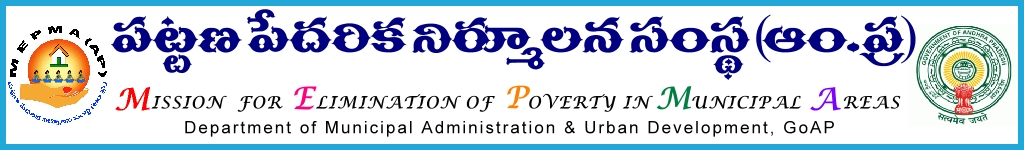 From						                      ToThe Mission Director,				                      All the Project Directors of MEPMA,MEPMA,					                      		andHyderabad.						          AC (UCD) of GHMC &          POs of GVMC and VMC.Lr. Roc. No. 40/BL/2010-11,         Date: 28-06-2013.Sub: SHG Bank Linkage – Loan Disbursement updation in TCS site – Instructions – Regarding:*****	It is to inform that SHG Loan disbursed from 01-04-2013 to be entered in TCS site. The following steps to be followed.With ULB login in TCS site, Menu Bar will be displayed.In the Menu bar you will find Loan Disbursement details.Go to Loan Disbursement details – screen will be opened, enter District, ULB, SHG and Bank details.After entering the above details, you have to select whether it is a Term Loan or CCL Loan.After selection of Term Loan or CCL Loan, enter the details accordingly as displayed in the screen.While entering CCLS, care to be taken to enter drawing power amount in the DP column if separately mentioned in the sanction letter, if DP is not mentioned enter CCL amount sanctioned in DP amount column also.CCL amount sanctioned validity will be 3 to 5 years Drawing power validity will be one year or as mentioned by the Bank.CCL Loans will be eligible for VLR only, when there is repayment of 3% of the DP amount sanctioned every month.SHG Loans disbursement data entered so far in MEPMA site from 01-04-2013 to 24-06-2013 will be transferred to TCS site.Please take up immediate entering of SHG loan disbursements in new site as per the guidelines view and above.							       		                   Sd/-…. for MISSION DIRECTORANNEXURE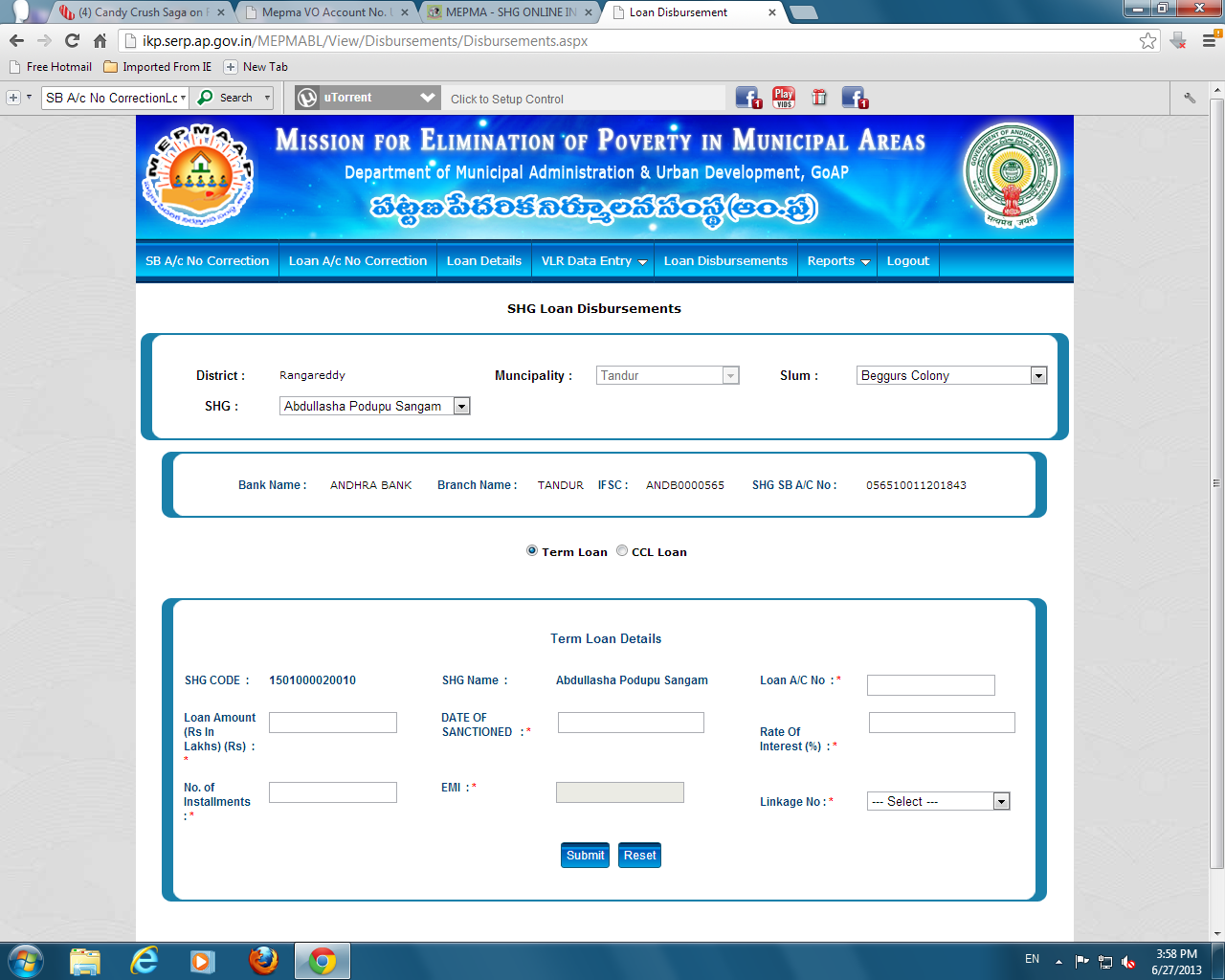 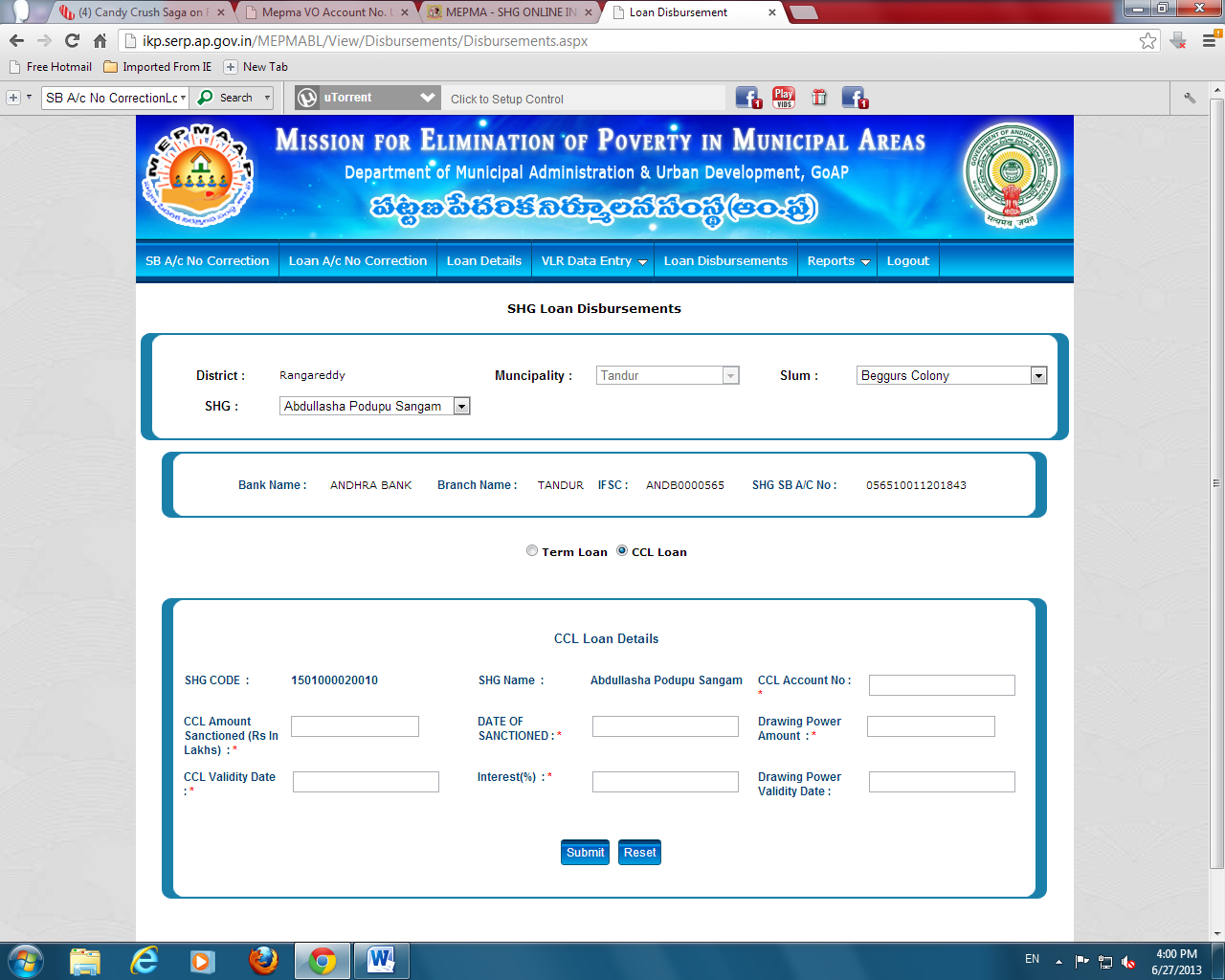 